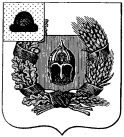 Администрация Александро-Невского городского поселенияАлександро-Невского муниципального районаРязанской областиПОСТАНОВЛЕНИЕО назначении публичных слушаний по проекту Решения Совета депутатов Александро-Невского городского поселения «Об исполнении бюджета муниципального образования – Александро-Невское городское поселение Александро-Невского муниципального района за 2020 год»Руководствуясь ст. 28 Федерального закона от 06.10.2003 года № 131 «Об общих принципах организации местного самоуправления в Российской Федерации», ст. 21 Устава муниципального образования – Александро-Невское городское поселение Александро-Невского муниципального района Рязанской области, п. 5.2. Положения о публичных слушаниях Александро-Невского городского поселении, ПОСТАНОВЛЯЮ:Назначить публичные слушания по годовому отчету об исполнении бюджета муниципального образования – Александро-Невское городское поселение Александро-Невского муниципального района за 2020 год на 16 часов 19 апреля 2021 года.Установить место проведения слушаний - помещение администрации Александро-Невского городского поселения по адресу: р.п. Александро-Невский, ул. Советская, д. 44.Инициатор проведения публичных слушаний – глава администрации Александро-Невского городского поселения Александро-Невского муниципального района Рязанской области.Довести до сведения жителей Александро-Невского городского поселения дату, время, место и предмет проведения публичных слушаний.На публичные слушания вынести:4.1. Годовой отчет об исполнении бюджета муниципального образования – Александро-Невское городское поселение Александро-Невского муниципального района за 2020 год.      Для организации проведения публичных слушаний создать комиссию в составе: Председатель: Блохина Е.В. – глава администрации Александро-Невского городского поселения Члены комиссии:   Литовка Т.С. –  ведущий специалист администрации;                                  Антонова М.В. – специалист I категории администрации.Поручить выступить с докладом на публичных слушаниях ведущему специалисту  Александро-Невского городского поселения Литовка Т.С.Дополнения, поправки, замечания по отчету направлять в администрацию городского поселения до 19 апреля 2021 года по адресу: р.п. Александро-Невский, ул. Советская, д. 44.Утвердить порядок участия граждан в обсуждении проекта решения Совета депутатов Александро-Невского городского поселения «Об исполнении бюджета муниципального образования – Александро-Невское городское поселение Александро-Невского муниципального района за 2020 год» (приложение № 2).Утвердить Порядок учета предложений  по проекту решения Совета депутатов Александро-Невского городского поселения «Об исполнении бюджета муниципального образования – Александро-Невское городское поселение Александро-Невского муниципального района за 2020 год» (приложение № 3).Настоящее постановление опубликовать в «Информационном бюллетене Александро-Невского городского поселения».Контроль за исполнением настоящего постановления оставляю за собой.И.о. главы администрации Александро-Невскогогородского поселения                                                                                            С.В. ФетюковаПриложение № 2к постановлению главы городского поселенияот  18.03.2021 года  № 50Порядокучастия граждан в обсуждении проекта решения Совета депутатов Александро-Невского городского поселения «Об исполнении бюджета муниципального образования – Александро-Невское городское поселение Александро-Невского муниципального района за 2020 год»1. Граждане, представители общественных объединений и организаций всех организационно-правовых форм, должностные лица государственных органов и органов местного самоуправления вправе свободно и добровольно участвовать в публичных слушаниях, высказывать свое мнение по обсуждаемым вопросам, задавать вопросы докладчикам и получать информацию по предмету обсуждения.2. Заявки на выступления на слушаниях подаются по адресу: Рязанская область, Александро-Невский район, р.п. Александро-Невский, ул. Советская, д. 44. Телефон для справок: 22-4-86.3. В прениях выступают лица, подавшие устные или письменные заявки на выступления, в соответствии с очередностью, определяемой председательствующим при проведении публичных слушаний.4. Участники слушаний получают слово только с разрешения председательствующего.5. Право на внеочередное выступление на публичных слушаниях имеют: прокурор, представители органов юстиции, правовых служб органов государственной власти и органов местного самоуправления, если их выступления посвящены оценке соответствия обсуждаемого проекта решения федеральным законам и законам Рязанской области.6. Участникам слушаний предоставляется объективная и полная информация по предмету обсуждения.7. Перед началом публичных слушаний проводится регистрация его участников. В регистрационном листе указываются: фамилия, имя, отчество, год рождения (в возрасте 18 лет - дополнительно день и месяц рождения), а также адрес местожительства.Подпись ставится гражданином собственноручно.Приложение  № 3к постановлению городского поселенияот  18.03.2021 года  № 50Порядок 
учета предложений  по проекту решения Совета депутатов Александро-Невского городского поселения «Об исполнении бюджета муниципального образования – Александро-Невское городское поселение Александро-Невского муниципального района за 2020 год»1. Предложения субъектов обсуждения направляются ими по адресу: р.п. Александро-Невский, ул. Советская, д. 44. Телефон для справок: 22-4-86.2. Предложения субъектов обсуждения по внесению изменений и дополнений в проект решения Совета депутатов Александро-Невского городского поселения «Об исполнении бюджета муниципального образования – Александро-Невское городское поселение Александро-Невского муниципального района за 2020 год» согласно приложению № 1 – включаются в итоговый документ публичных слушаний с указанием:-    текста предложения;- фамилии, имени, отчества лица (или названия организации) внесшего предложения;-   даты внесения предложения.3. Итоговый документ публичных слушаний с указанием всех предложений предоставляется Совету депутатов Александро-Невского городского поселения. от  18 марта 2021  г.р.п. Александро-Невский                        №  50